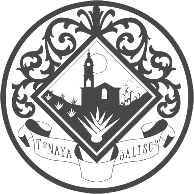 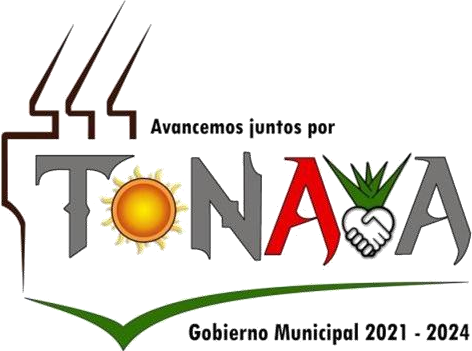 AGENDA MENSUALAGENDA MENSUALMES DE ENERO  DEL  2022MES DE ENERO  DEL  2022           CATASTRO           CATASTROLIC. WILFREDO CHAVEZ  ALVAREZLIC. WILFREDO CHAVEZ  ALVAREZFECHAACTIVIDADESACTIVIDADES03-ENE-221.-  2 certificados catastrales.2.-227 cobros de impuesto predial1.-  2 certificados catastrales.2.-227 cobros de impuesto predial04-ENE-221.-  138 cobros de impuesto predial1.-  138 cobros de impuesto predial05-ENE-22173 cobros de impuesto predial173 cobros de impuesto predial06-ENE-221.- 138 Cobros d impuesto  predial1.- 138 Cobros d impuesto  predial07-ENE-221.- 82 cobros de impuesto predial1.- 82 cobros de impuesto predial10-ENE-221.-  un certificado catastral2..- 129 cobros de impuesto predial 1.-  un certificado catastral2..- 129 cobros de impuesto predial 11-ENE-221.- 193 cobros de impuesto predial.1.- 193 cobros de impuesto predial.12-ENE-221.- Elaboración de un dictamen de valor.2.- un certificado catastral3.-116 cobros de impuesto predial1.- Elaboración de un dictamen de valor.2.- un certificado catastral3.-116 cobros de impuesto predial13-ENE-221.- cobro de 6 transmisiones patrimoniales  2.- 95 cobros de impuesto de Transmisión.1.- cobro de 6 transmisiones patrimoniales  2.- 95 cobros de impuesto de Transmisión.24-ENE-22Cobro de 7 transmisiones patrimoniales.157 cobros de impuesto predialCobro de 7 transmisiones patrimoniales.157 cobros de impuesto predial25-ENE-221.-  143 cobros de impuesto predial1.-  143 cobros de impuesto predial26-ENE-221.- elaboración de un dictamen de valor l2.- elaboración de un certificado catastral1.- elaboración de un dictamen de valor l2.- elaboración de un certificado catastral27-ENE-221.-  131 Cobros de impuesto predial1.-  131 Cobros de impuesto predial28-ENE-221.- 119 cobros de impuesto predial 2.- Una Autorización de Avaluó.3.- un certificado catastral1.- 119 cobros de impuesto predial 2.- Una Autorización de Avaluó.3.- un certificado catastral31-ENE-221.-2 dictámenes de valor 2.- un certificado catastral3.-140 cobros de impuesto predial1.-2 dictámenes de valor 2.- un certificado catastral3.-140 cobros de impuesto predial(Todas las actividades se realizaron aplicando las medidas necesarias para evitar el contagio de COVID-19).(Todas las actividades se realizaron aplicando las medidas necesarias para evitar el contagio de COVID-19).(Todas las actividades se realizaron aplicando las medidas necesarias para evitar el contagio de COVID-19).